Al Dirigente Scolastico dell’I.I.S. Almerico da SchioIl sottoscritto	 	genitoretutoreaffidatariodello studente	 	classe		sezione  	indirizzo	☐ Commerciale	☐ Enogastronomico	☐ Turisticochiede il permesso dientrata posticipata e/o di uscita anticipata per l’intero anno scolastico, come indicato nella seguente tabella:Data	Firma dei richiedenteNb.Da allegare al presente documento:Allegato A compilato;Tabelle orarie dell’azienda di trasporto;Copia dell’abbonamento;Copia documento di identità del genitore/tutore/affidatario.ALLEGATO A - Partenze e arriviCognome e nome dello studente  	Classe	Anno scolastico  	Percorso relativo al permesso richiestoSe si richiede il permesso di entrata posticipata, la partenza sarà dal luogo di residenza; se si richiede il permesso di uscita anticipata, il luogo di partenza sarà la fermata della scuola.Luogo di residenza (comune e frazione):  	Nome azienda/e di trasporto pubblico utilizzata/e  	Note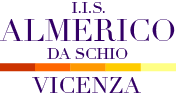 Richiesta di permesso per motivi di trasportoEntrata posticipata/uscita anticipataFAMIGLIELunedì☐Entrata posticipataora  	☐Uscita anticipataora  	Martedì☐Entrata posticipataora  	☐Uscita anticipataora  	Mercoledì☐Entrata posticipataora  	☐Uscita anticipataora  	Giovedì☐Entrata posticipataora  	☐Uscita anticipataora  	Venerdì☐Entrata posticipataora  	☐Uscita anticipataora  	Trasporto pubblicoTrasporto privato (es. auto)Luogo di partenza:Luogo di partenza:Ora di partenza:Luogo di partenza:Eventuale coincidenza:Ora di partenza:Ora della coincidenza:Ora di partenza:Luogo di arrivo:Mezzo utilizzato:Ora di arrivo:Mezzo utilizzato: